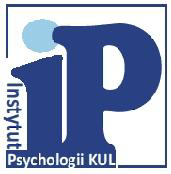 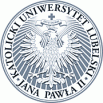 ETHICS APPROVALResearch project title: ….Applicant (person in charge): ……Institution: The John Paul II Catholic University of Lublin, Institute of PsychologyAddress: Al. Raclawickie 14, 20-950 Lublin, PolandApplicant’s e-mail: ……Research design: (e.g. qualitative/experimental/other)Research procedure and methods:Data collection: questionnaires/survey – (present)We subscribe to the principles of: Voluntary participation in research – participants may withdraw from research at any time. Informed consent – participants are fully informed about the research process and purposes and are only enrolled after giving their consent. Safety in participation – all participants including young children are kept safe from risk or harm. Privacy understood as confidentiality and anonymity – all participants are protected at all times. Trust – participants are not deceived or misled in the course of the research process and efforts are made to make sure that its results are not distorted.Data storage: the electronic data will be stored on a password-protected computer with anti-virus software installed. Only the researchers involved in the study will have access to it.Additional explanations for the Commission: the research project does not involve any psychological stress or discomfort to its participants, or any physically invasive or harmful procedures. Under no conditions or circumstances will any of the participants’ information be disclosed. Date/Place 	Applicant’s SignatureDecision of the Commission: Favorable: the application is ethically acceptable.Provisional: amendments to the application or further information are required before a final decision can be made.Unfavorable: the application is ethically unacceptable.Outside remit: the application is deemed to fall outside the remit of governance arrangements for RECs.Date  							Research Ethic Committee’s Signature